Тема: «Деление отрезка, окружностей на равные части»Цели работы: - помочь обучающимся закрепить и углубить знания теоретического характера;- способствовать овладению студентами навыков и умений выполнения чертежей;- научить обучающихся работать с нормативной документацией;-.изучение и закрепление приемов деления отрезка, окружностей на равные части;-.развивать способности самостоятельно использовать полученные знания для выполнения определенных действий.Содержание работы:Построение технической детали с применением элементов деления отрезка, окружности на равные части и нанесением размеров в ручной графикеТеоретические сведения:Деление отрезков и построение углов:Чтобы разделить отрезок АВ на несколько равных частей, из его конца, например из точки А, проводят под любым углом к нему произвольной длины прямую (рис. 1, а) . Из точки А по ней откладывают циркулем или линейкой столько равных частей, на сколько нужно разделить отрезок, например четыре. Соединяют точку 4 с точкой В прямой и проводят параллельные ей другие прямые через точки 3, 2, 1. Полученные точки 1 2, 3 делят отрезок АВ на четыре равные части.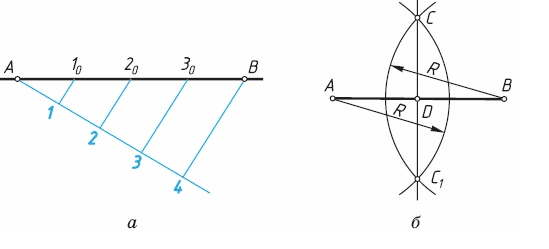 Рис. 1Разделить отрезок на две равные части можно с помощью циркуля и линейки (рис. 2, б). Для этой цели из точек А и Б радиусом больше половины отрезка проводят дуги до их взаимного пересечения в точках С и С1. Соединив эти точки прямой, получим в пересечении ее с отрезком АВ точку D, которая является серединой заданного отрезка.Деление углов:Деление угла пополам (рис. 2, а). Из вершины В угла ABC произвольным радиусом R1 проводят дугу до пересечения ее со сторонами угла в точках М и N. Затем из точек M и N проводят дуги радиусом >R1 до взаимного пересечения их в точке D. Прямая BD разделит данный угол пополам. Деление угла на 4, 8 и т. д. равных частей осуществляется последовательным делением пополам каждой части угла (рис. 2, б).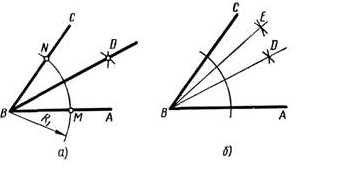 Рис.2Деление окружности на равные части:Для того чтобы разделить окружность на три равные части, нужно принять за центр точку пересечения окружности с одним из диаметров и провести из нее дугу, радиус которой R равен радиусу изображенной окружности (рис. 3, а). Полученные точки 1 и 3 вместе с точкой 2 разделяют заданную окружность на три равные части. Соединив точки 1, 2 и 3 прямыми, получим вписанный треугольник (рис. 3, б).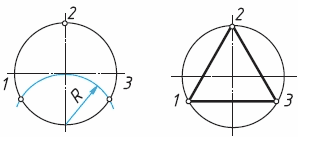 Рис. 3Для деления окружности пополам достаточно провести любой ее диаметр. Два взаимно перпендикулярных диаметра разделят окружность на четыре равные части (рис. 4, а). Разделив каждую четвертую часть пополам, получают восьмые части, а при дальнейшем делений шестнадцатые, тридцать вторые части и т. д. (рис. 4, б). Если соединить прямыми точки деления, то можно получить стороны правильного вписанного квадрата (а4), восьмиугольника (а8) и т. д. (рис. 4, в)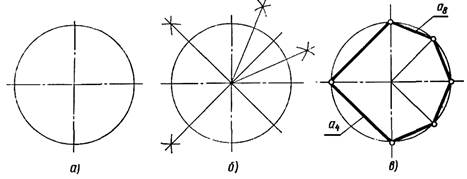 Рис. 4На шесть равных частей окружность делят так. Приняв за центры дуг точки пересечения одного из диаметров с окружностью - А и В, проводят две дуги радиусом R, равным радиусу изображенной окружности (рис. 5, а). Эти дуги пересекают окружность в четырех точках 1, 2, 3 и 4. Вместе с точками А и Б они делят окружность на шесть равных частей (рис. 5, б). 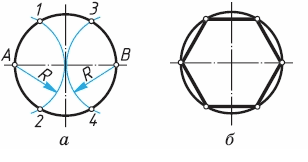 Рис. 5На пять равных частей окружность можно разделить с помощью циркуля и линейки (рис. 6, а). Если разделить радиус ОА окружности пополам (точка К), провести из точки К дугу радиусом КС до пересечения ее с диаметром окружности (точка М), то отрезок СМ и будет стороной вписанного пятиугольника. Последовательно откладывая полученный отрезок на окружности, можно получить точки, которые разделят окружность на пять равных частей.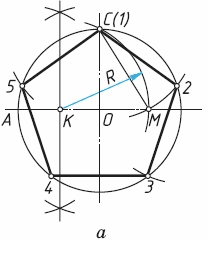 Рис.6Задание для выполнения работы:Перечертите изображения деталей, применяя правила деления окружности на равные части.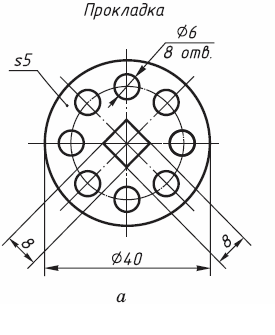 